Zrenjanin, 27.03.2017. god.Del. broj:  13-481           Na osnovu čl. 109 Zakona o javnim nabavkama (»Sl. Glasnik RS« broj 124/12, 14/15 i  68/15), Opšta bolnica »Đorđe Joanović« Zrenjanin objavljuje          OBAVEŠTENJEO OBUSTAVI POSTUPKA JAVNE NABAVKE                       JN 2/2017 – SREDSTVA ZA DEZINFEKCIJU U ZONAMA VISOKOG I NISKOG RIZIKA1. Naručilac: OPŠTA BOLNICA “Đorđe Joanović” Zrenjanin, Dr Vase Savića broj 5, Zrenjanin                   www.bolnica.org.rs2. Redni  broj nabavke:  JN 2/20173. Predmet JN – dobro: Sredstva za dezinfekciju u zonama visokog i niskog rizika4. Naziv i oznaka  iz opšteg rečnika nabavke: medicinski potrošni materijal 33140000.       5.  Postupak javne nabavke za navedene partije biće sproveden ponovo kada budu ispunjeni uslovi u skladu sa              ZJN. 						              Komisija za JN 2/2017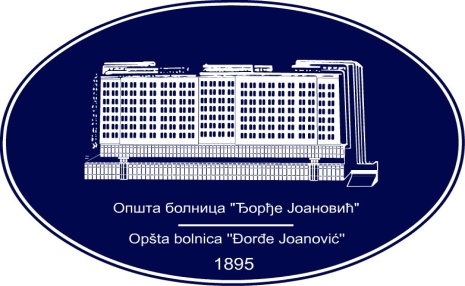 REPUBLIKA SRBIJA - AP VOJVODINAOPŠTA BOLNICA “Đorđe Joanović”Zrenjanin, ul. Dr Vase Savića br. 5Tel: (023) 536-930; centrala 513-200; lokal 3204Fax: (023) 564-104PIB 105539565    matični broj: 08887535Žiro račun kod Uprave za javna plaćanja 840-17661-10E-mail: bolnicazr@ptt.rs        www.bolnica.org.rs        BrojpartijeOPIS partijeProcenjenaVrednost/din/Broj primljenih ponudaPodaci o ponuđaču     Razlog za obustavu1.  Antiseptici za dezinfekciju         rana i sluzokože320.697,331“PAN STAR”NOVI SAD  Neprihvatljiva ponudaPremašena procenjena       vrednost iz Odluke o pokretanju postupka